МИНОБРНАУКИ РОССИИ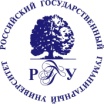 Федеральное государственное бюджетное образовательное учреждениевысшего образования«Российский государственный гуманитарный университет»(ФГБОУ ВО «РГГУ»)РАСПОРЯЖЕНИЕот ______________                                                                        №_________________МоскваО проведении “Название мероприятия”С целью поддержки студенческих инициатив в рамках реализации университетом плана мероприятий культурно-массовой, спортивно-оздоровительной и воспитательной работы со студентами РГГУ, Календарного плана воспитательной работы РГГУ на 2022-2023 учебный год:Провести “Название мероприятия” (далее – Мероприятие) в аудитории №ххх №ххх корпуса дата (хх.хх.хххх года) с хх:хх до хх:хх.Утвердить программу Мероприятия (приложение). Документоведу отдела по воспитательной работе со студентами Управления по работе со студентами Глазовой М.А. обеспечить информирование студентов РГГУ.Должность, структурное подразделение, ФИО обеспечить организацию Мероприятия.Ответственному за организацию Мероприятия в соответствии с заявкой №ххх от хх.хх.20хх года, поступившей от Название студенческого объединения/совета, в течение 2-х рабочих дней после проведения Мероприятия предоставить итоговый пресс-релиз для размещения на сайтах и в социальных сетях в отдел по организационной работе со студентами Управления по работе со студентами (e-mail: dep_ors@rggu.ru).Ответственным за исполнение настоящего распоряжения назначить начальника Управления по работе со студентами Балашова М.Н.Проректор по молодежной политике и социальной работе                                            			        И.Р. БолквадзеВизы согласования:Начальник Управления по работе со студентами____________ М.Н. БалашовПриложение УТВЕРЖДЕНА Распоряжением РГГУ от 		 № 		Программа Мероприятия «Название мероприятия» дата мероприятия.